JASA GEM POSTS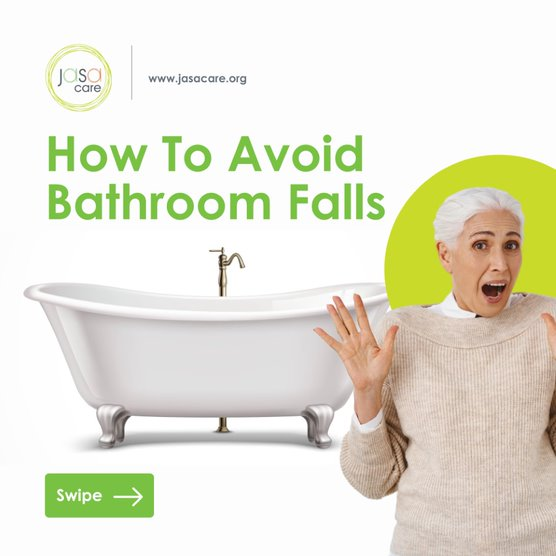 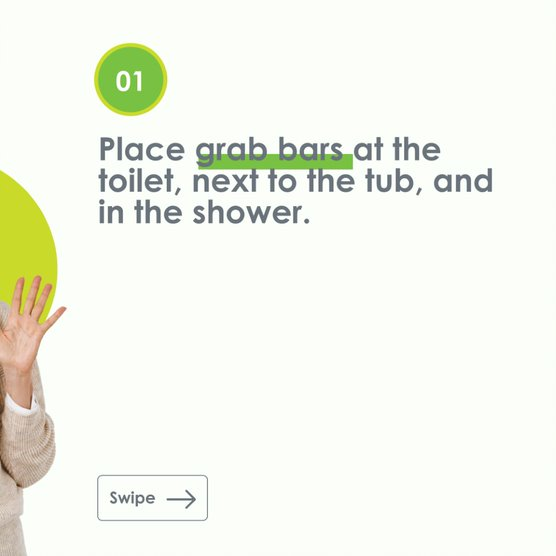 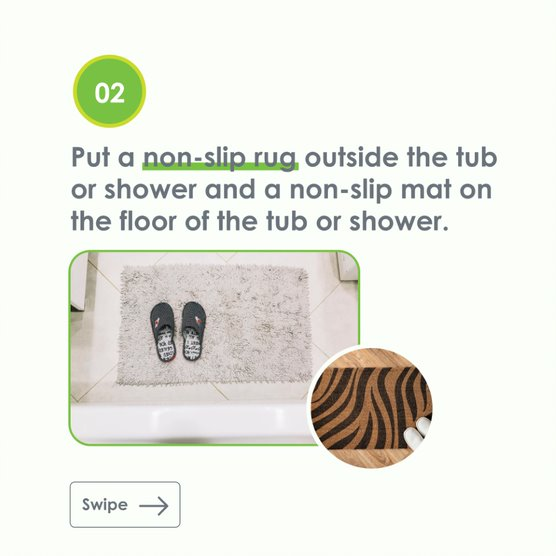 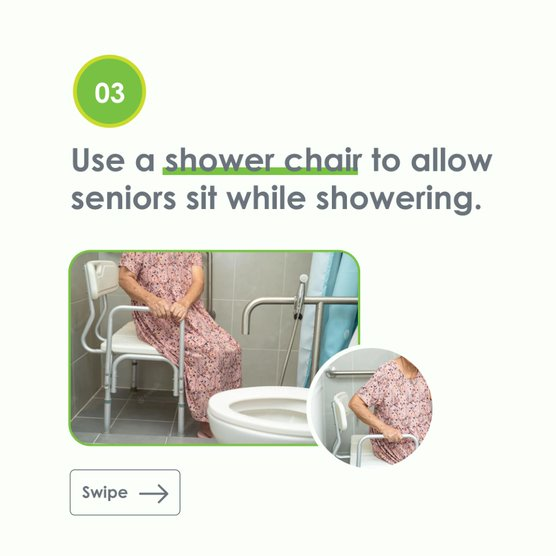 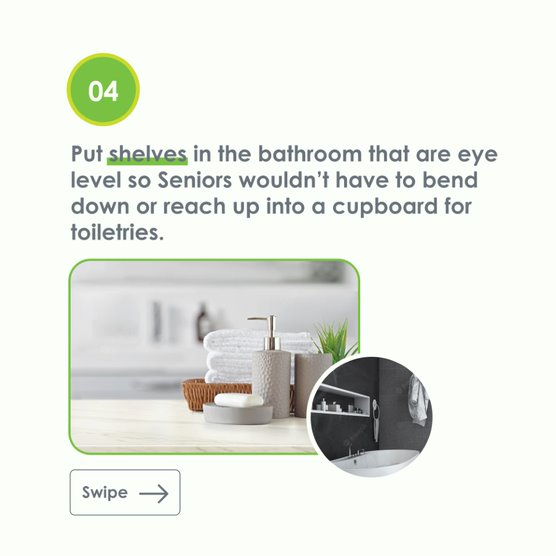 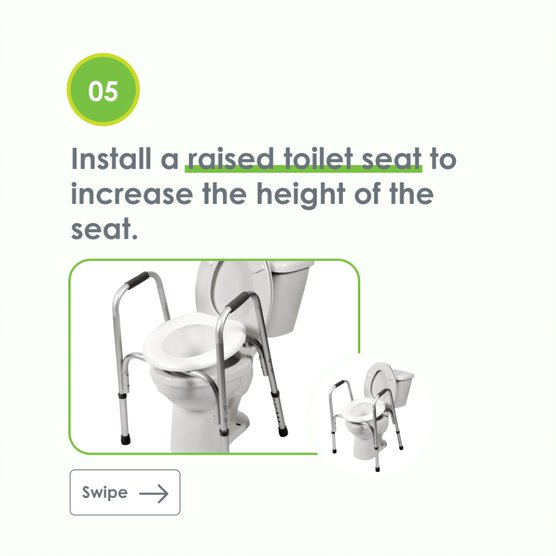 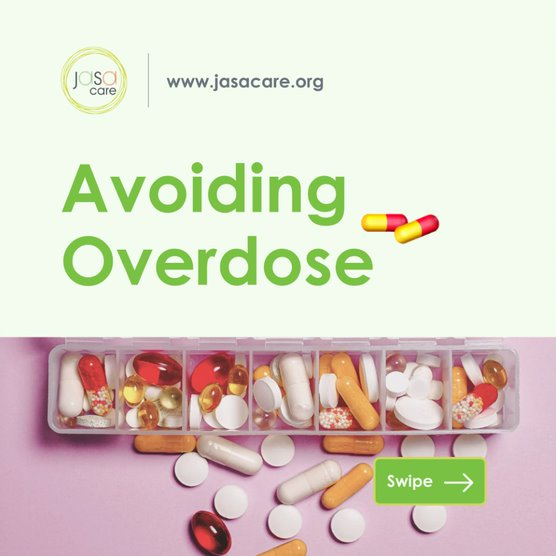 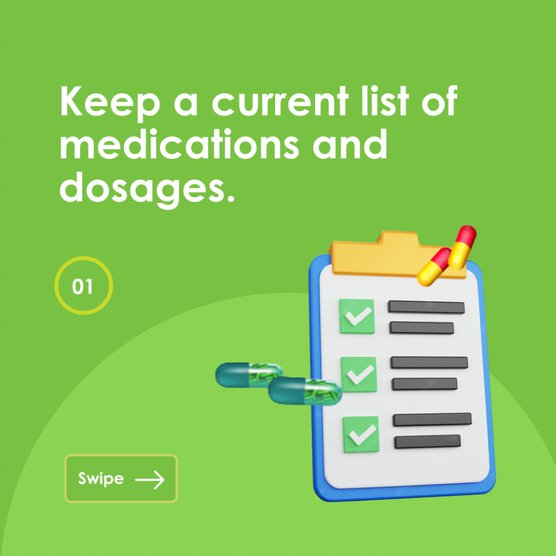 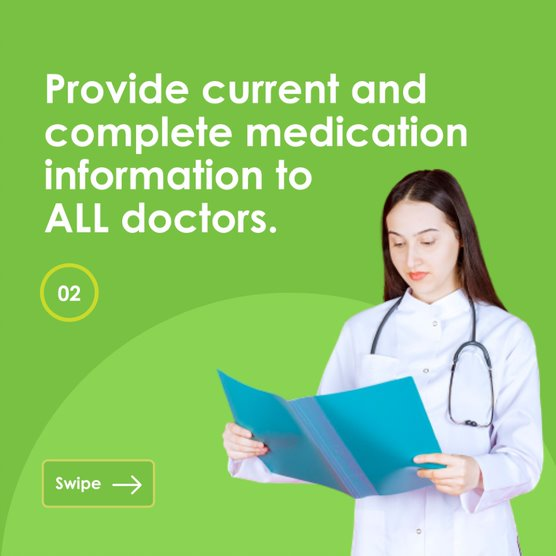 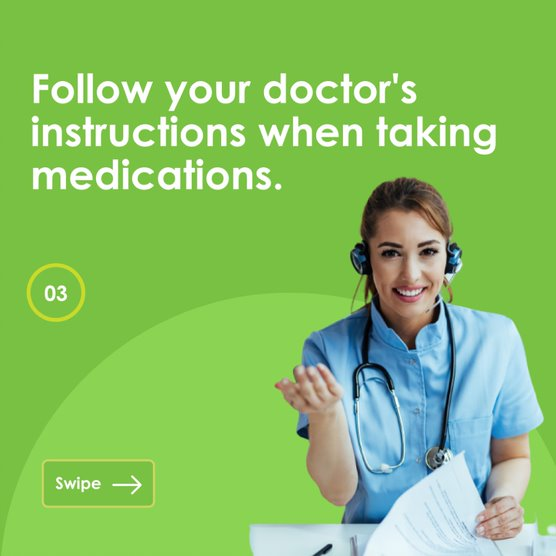 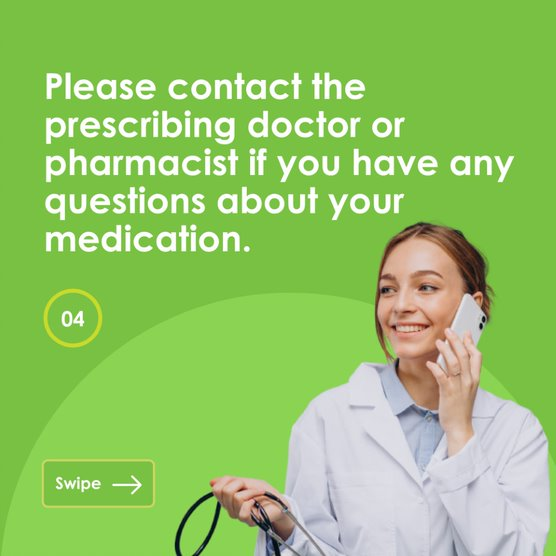 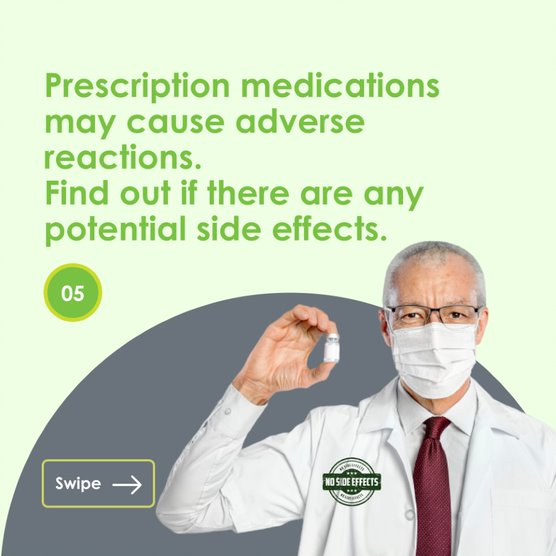 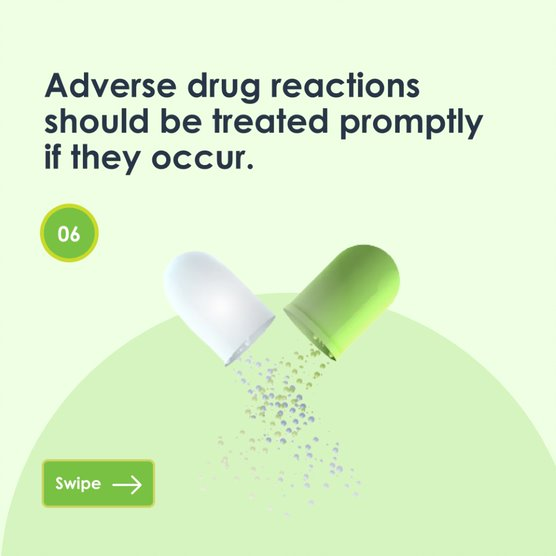 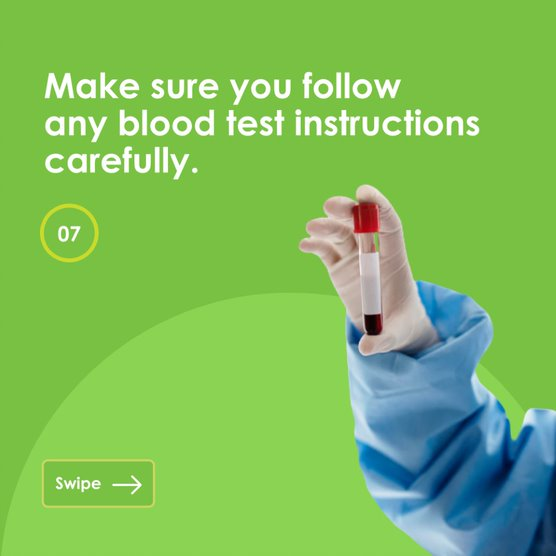 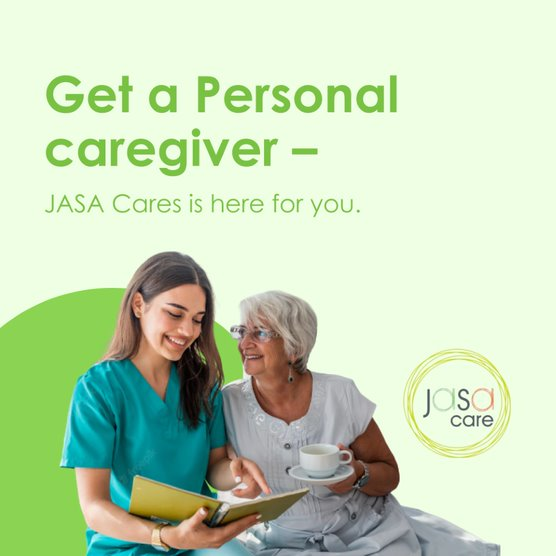 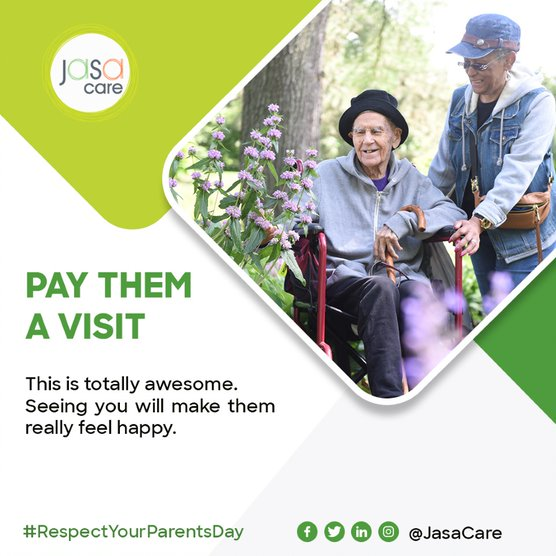 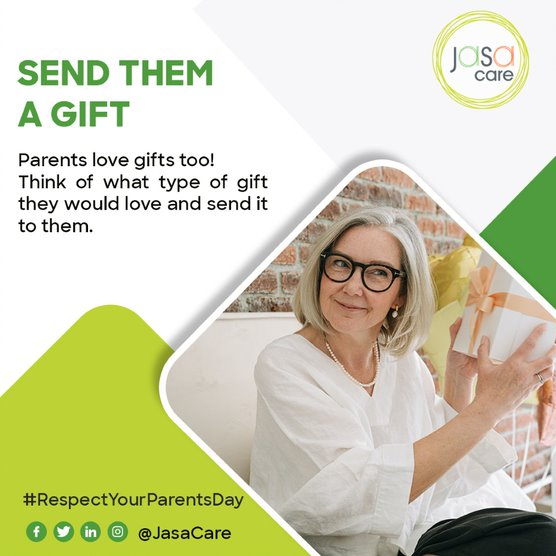 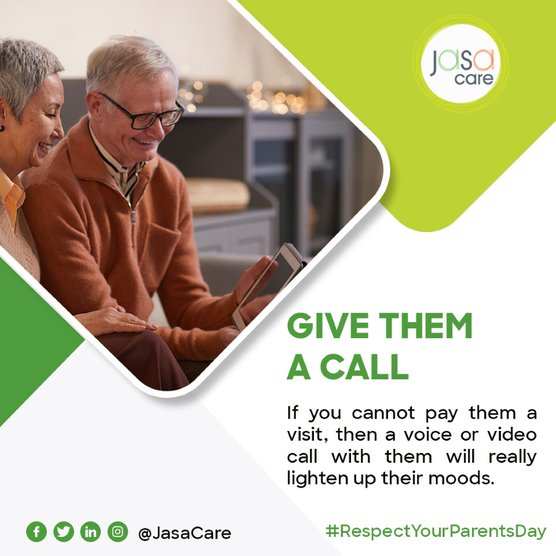 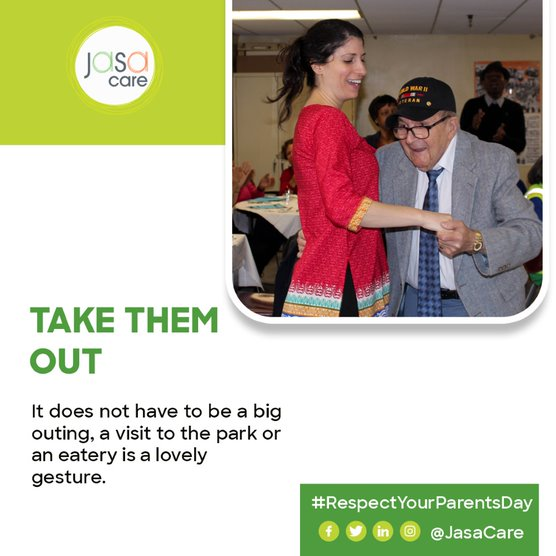 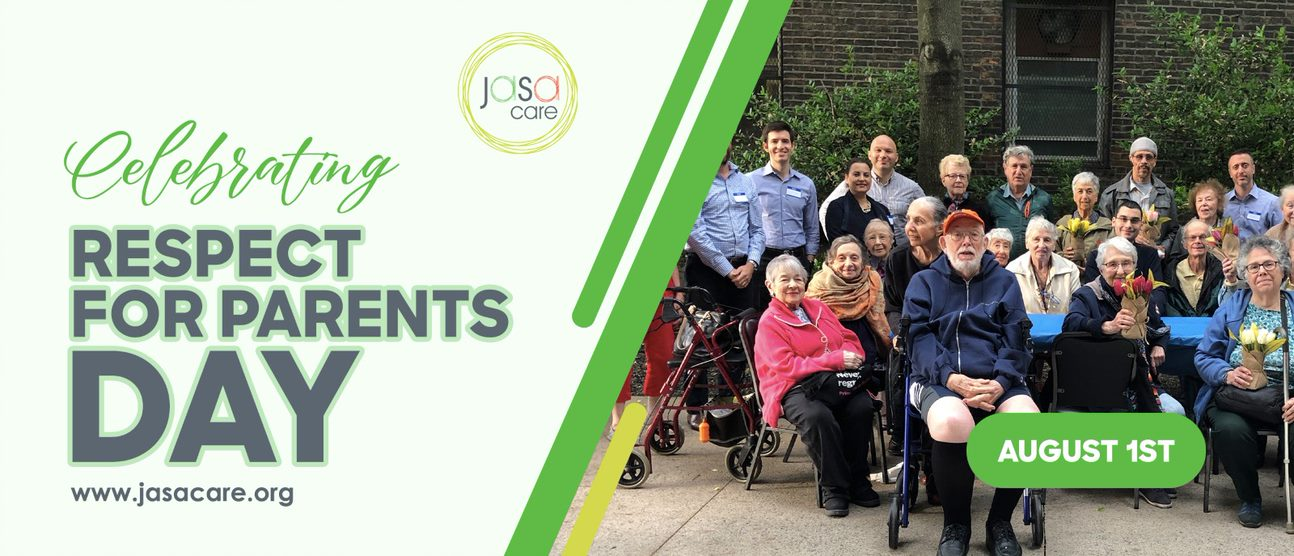 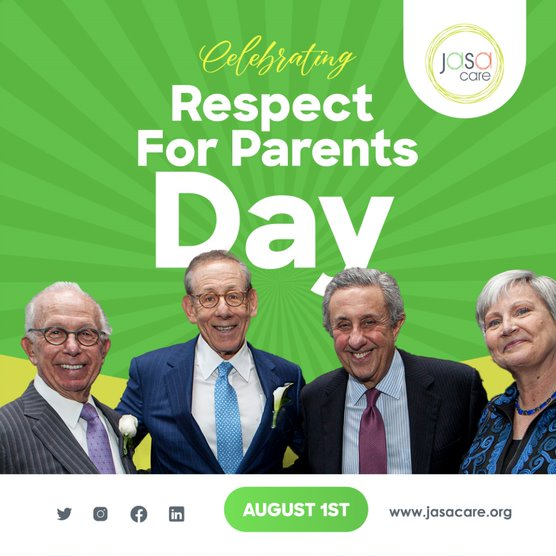 JASA QUOTES 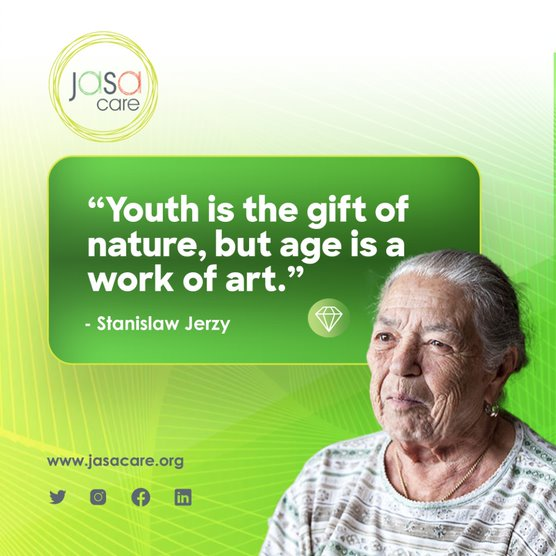 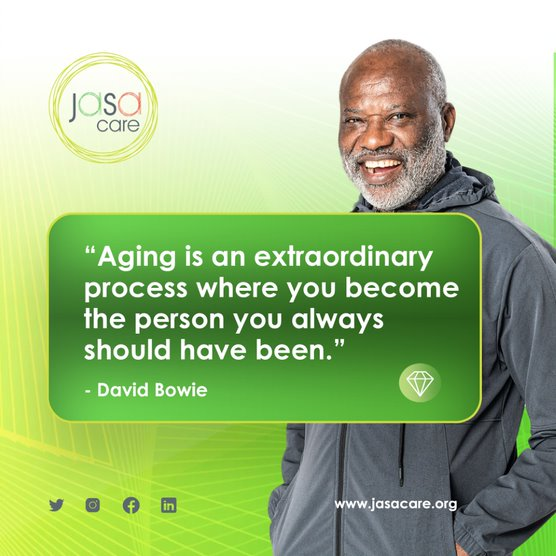 JASA CARE WORKFORCE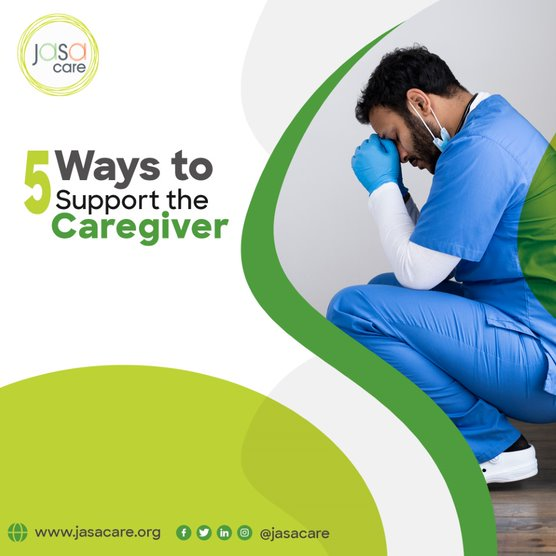 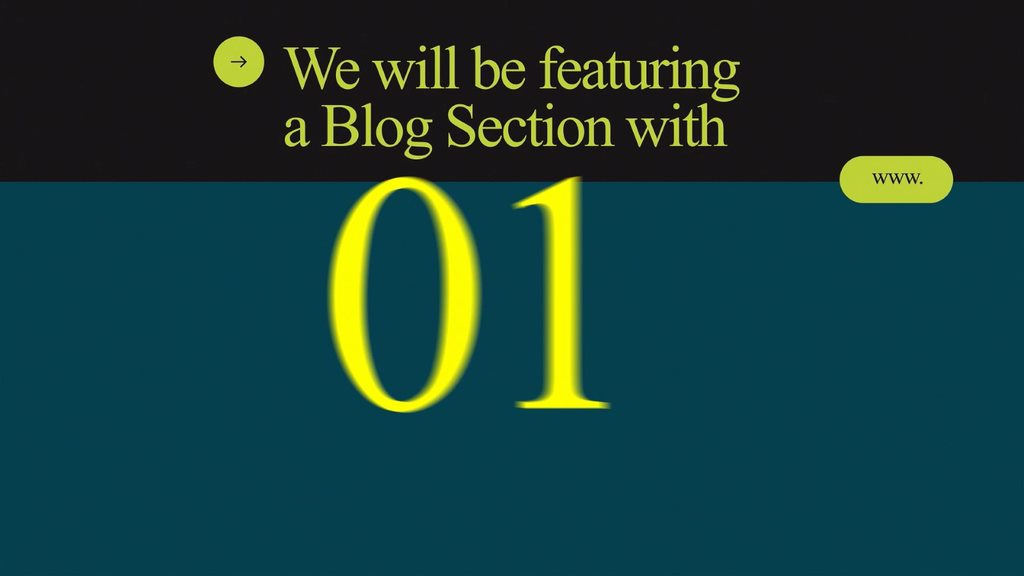 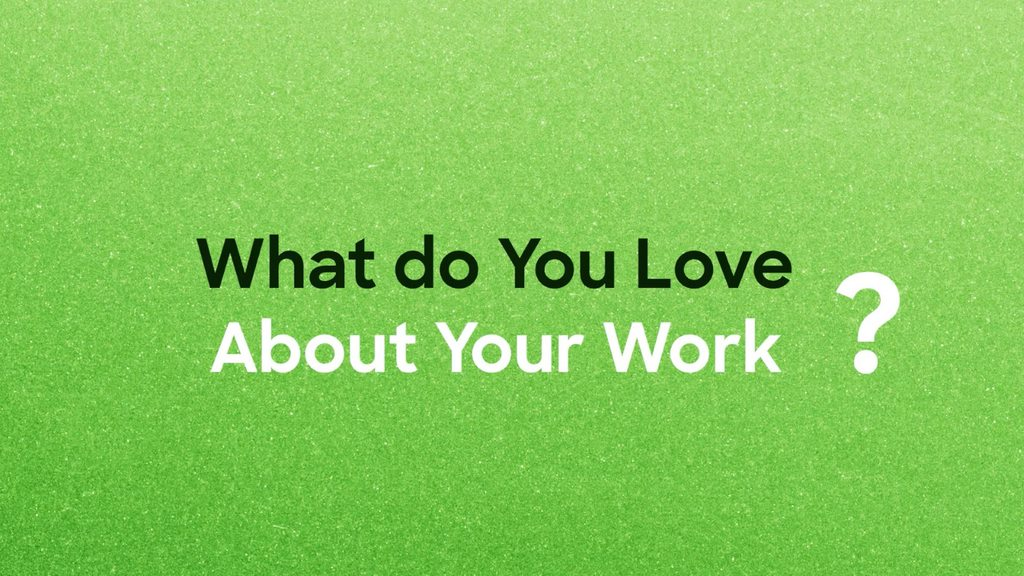 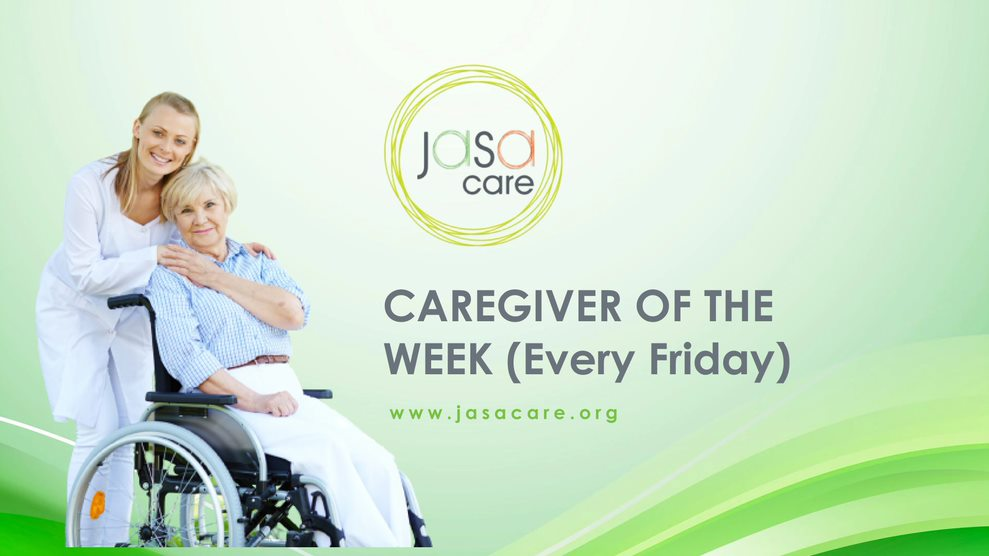 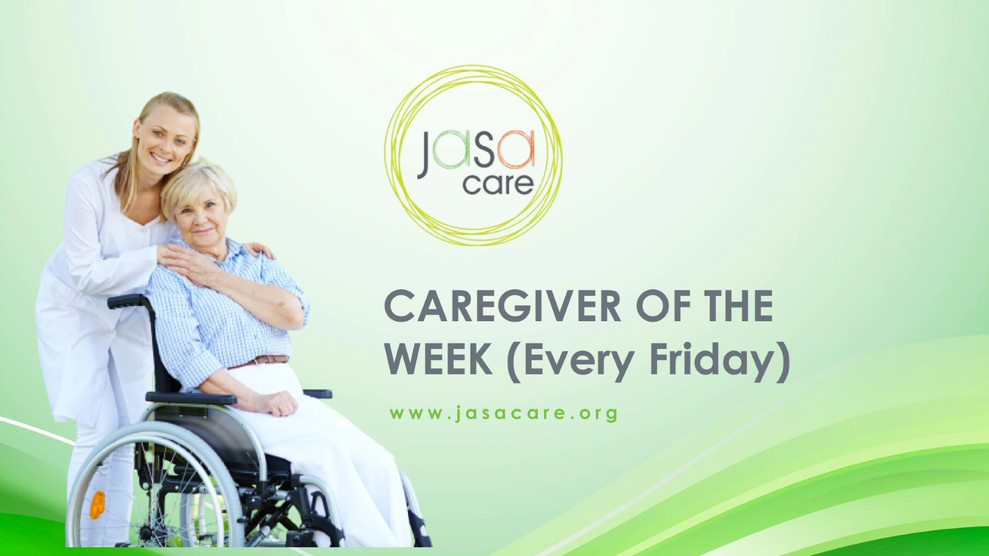 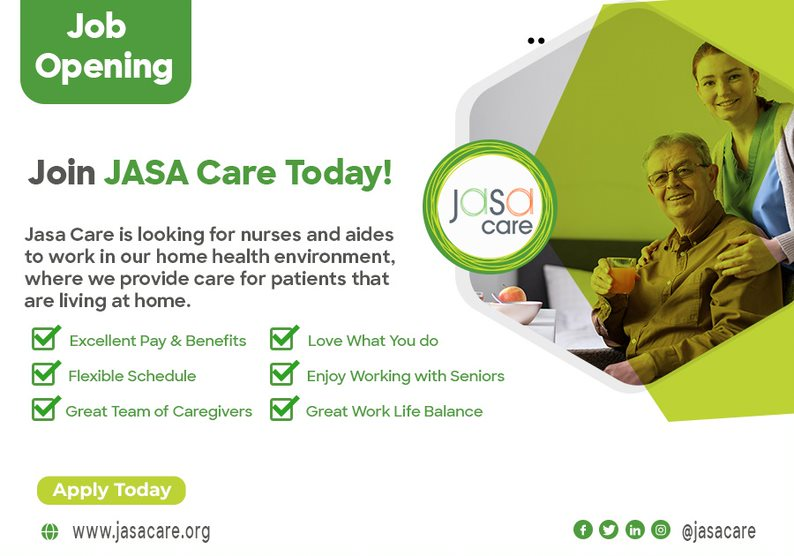 BLOGPOSTS DESIGNS 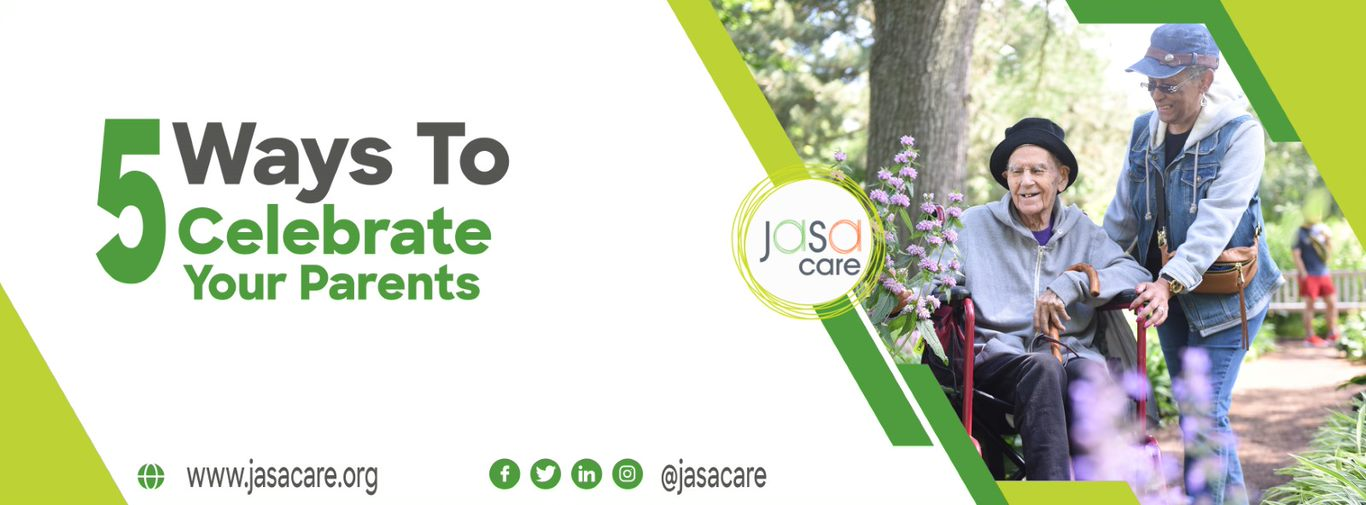 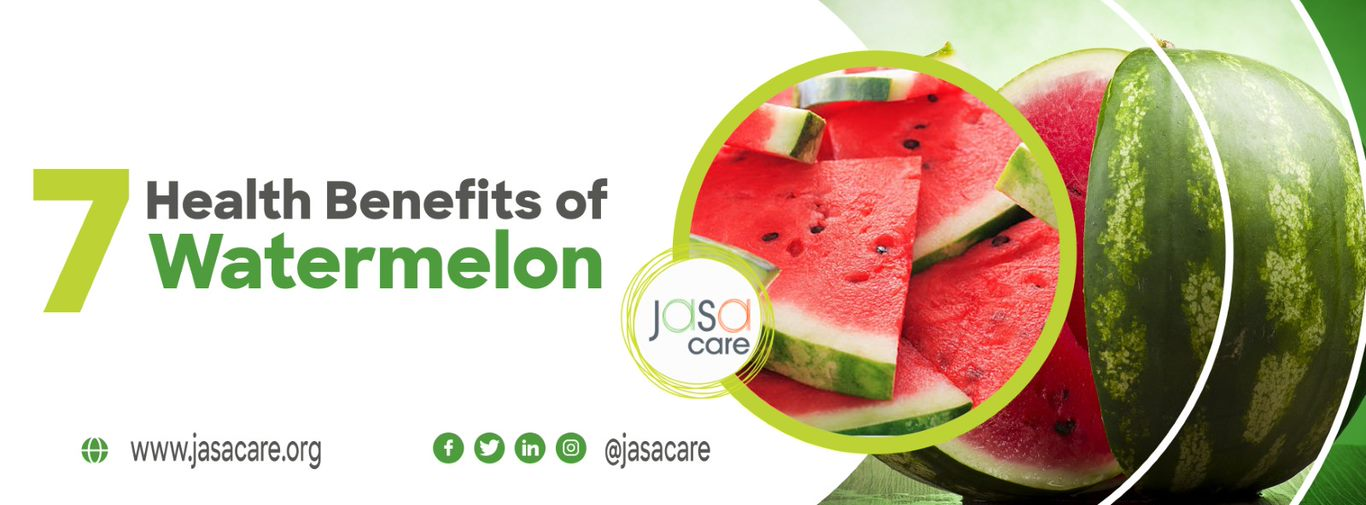 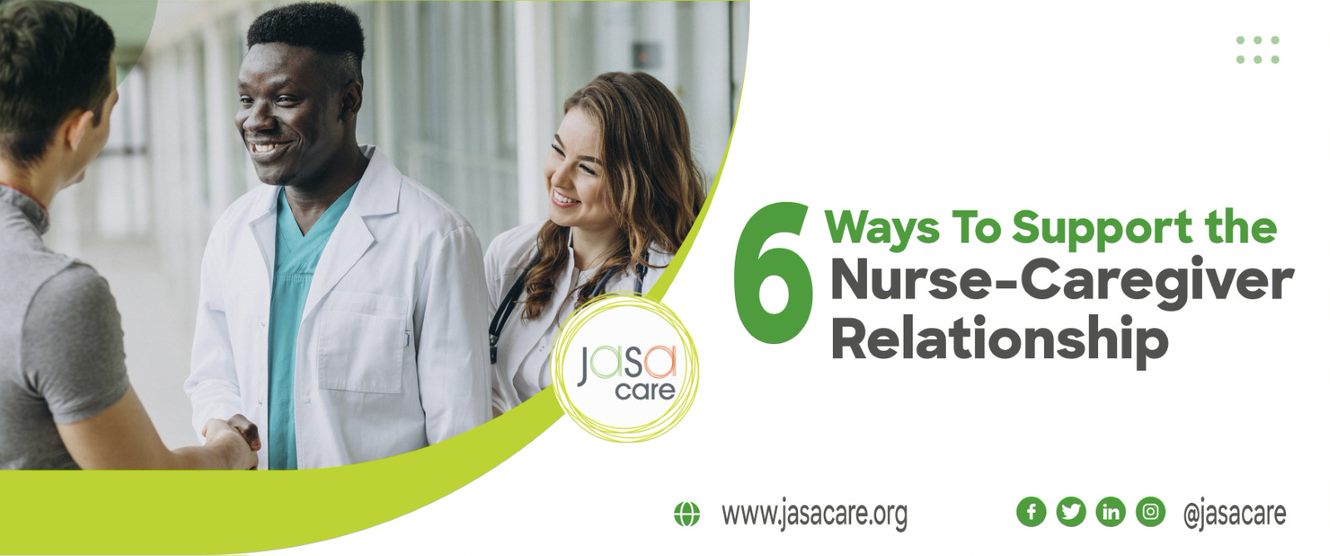 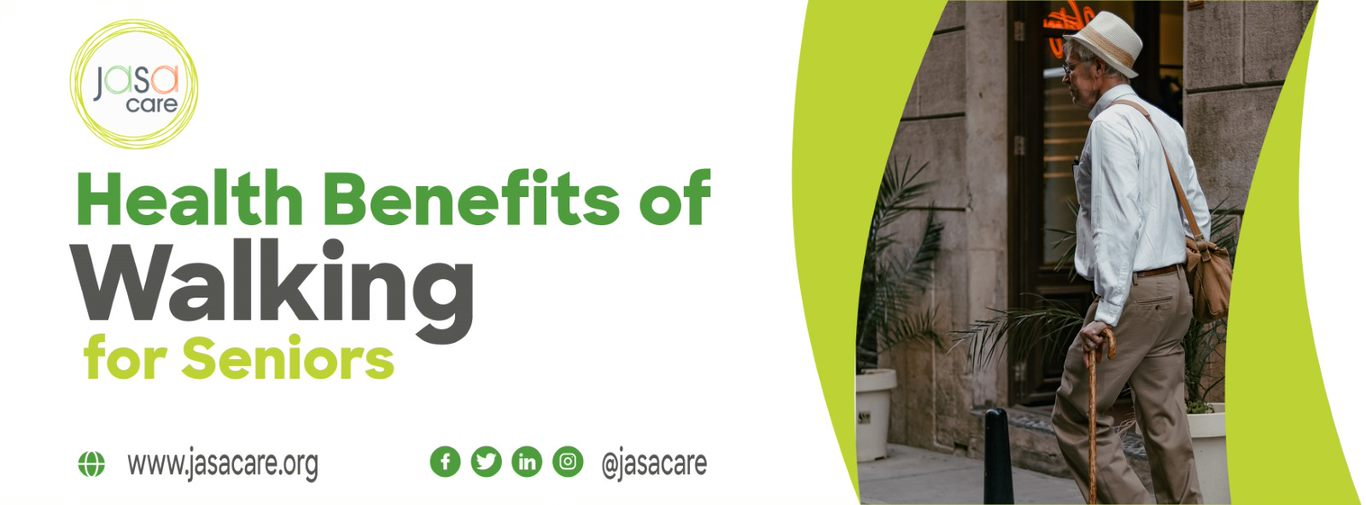 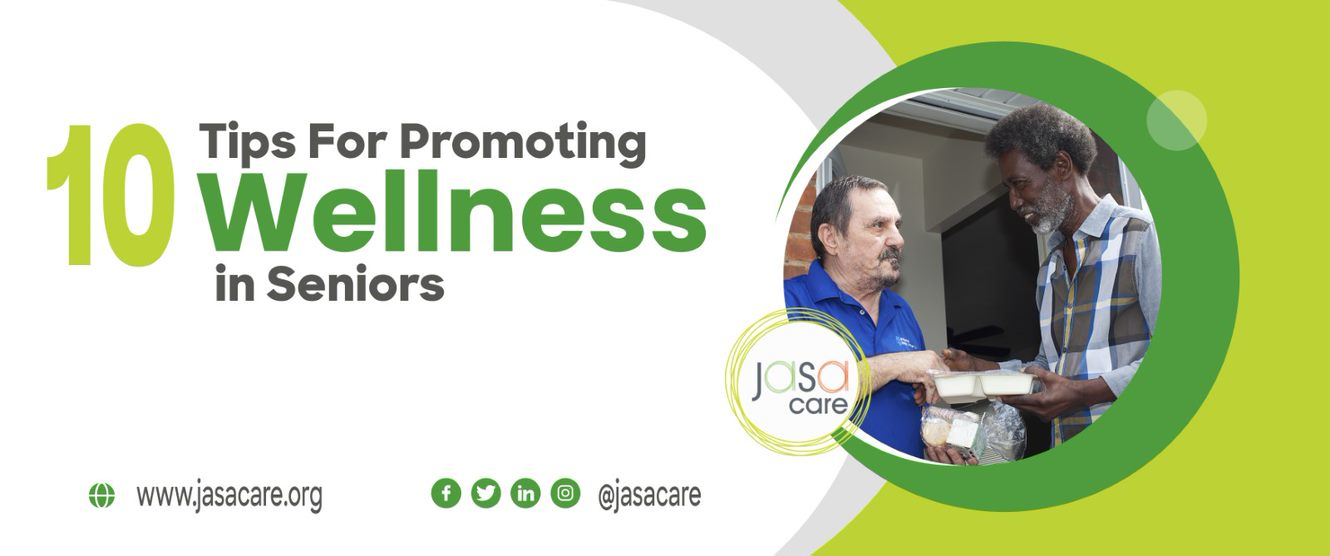 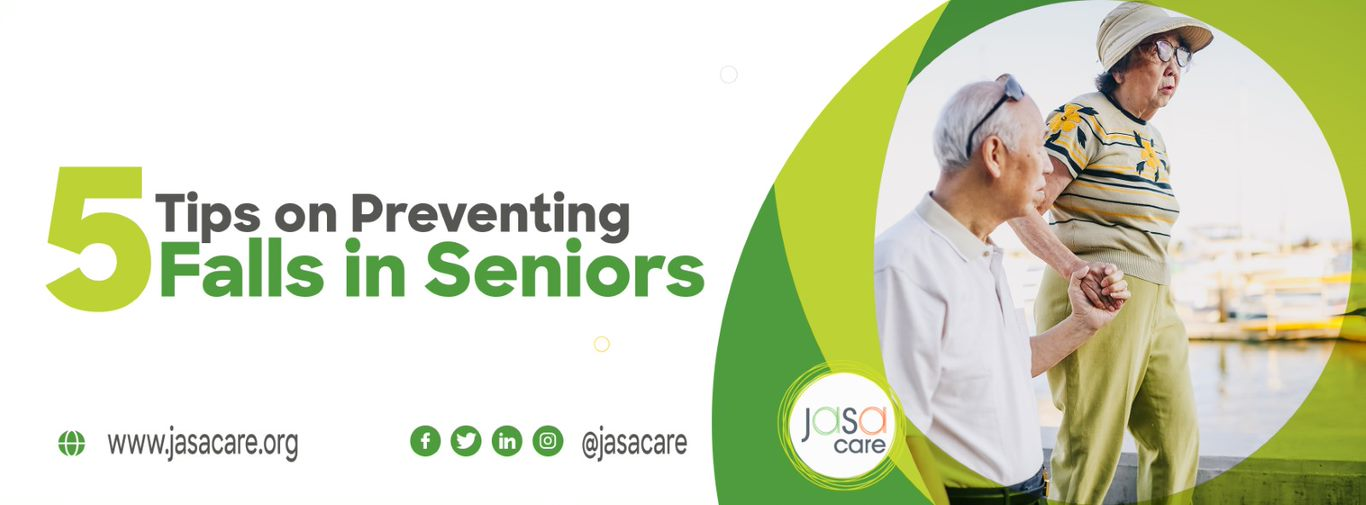 WEBSITE EDITS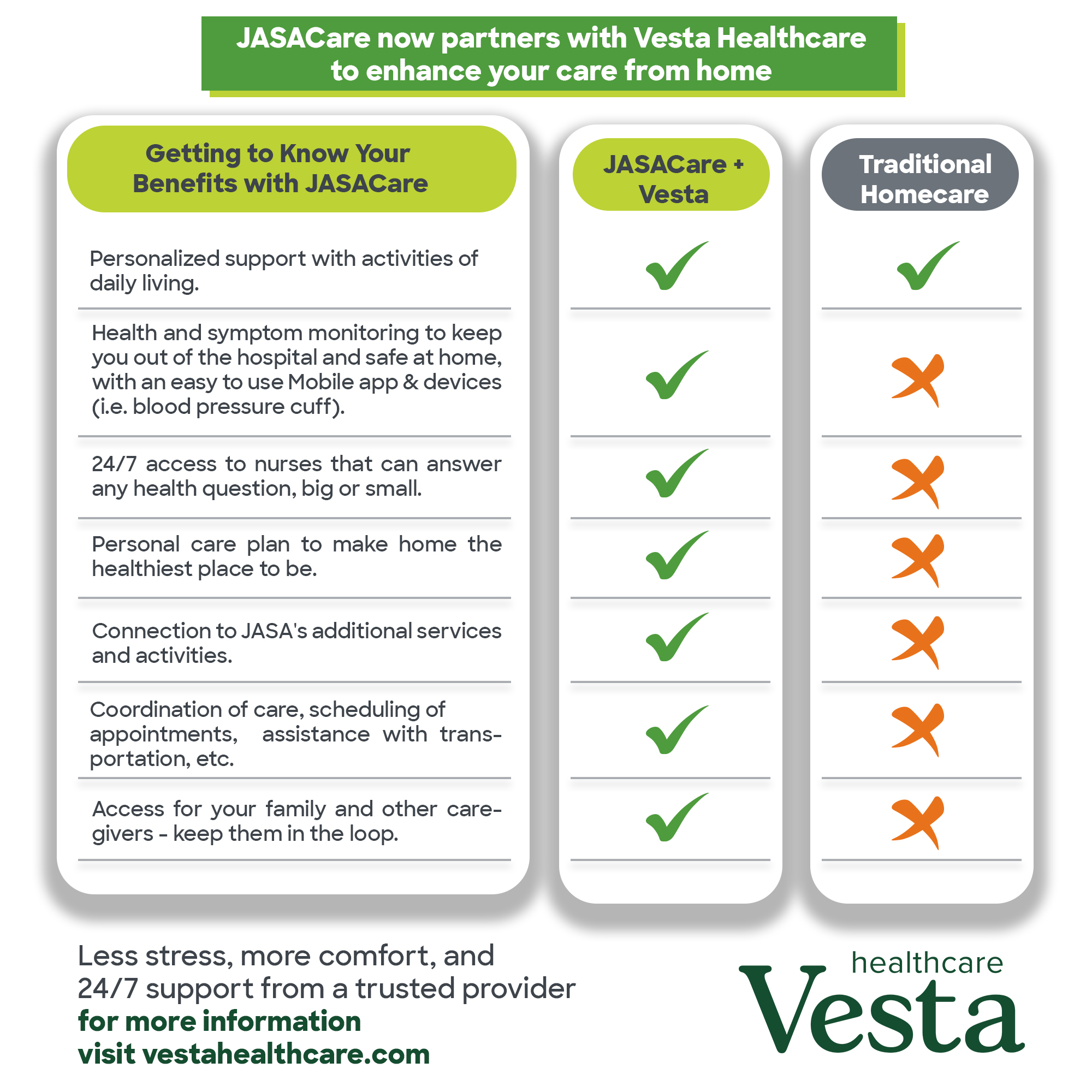 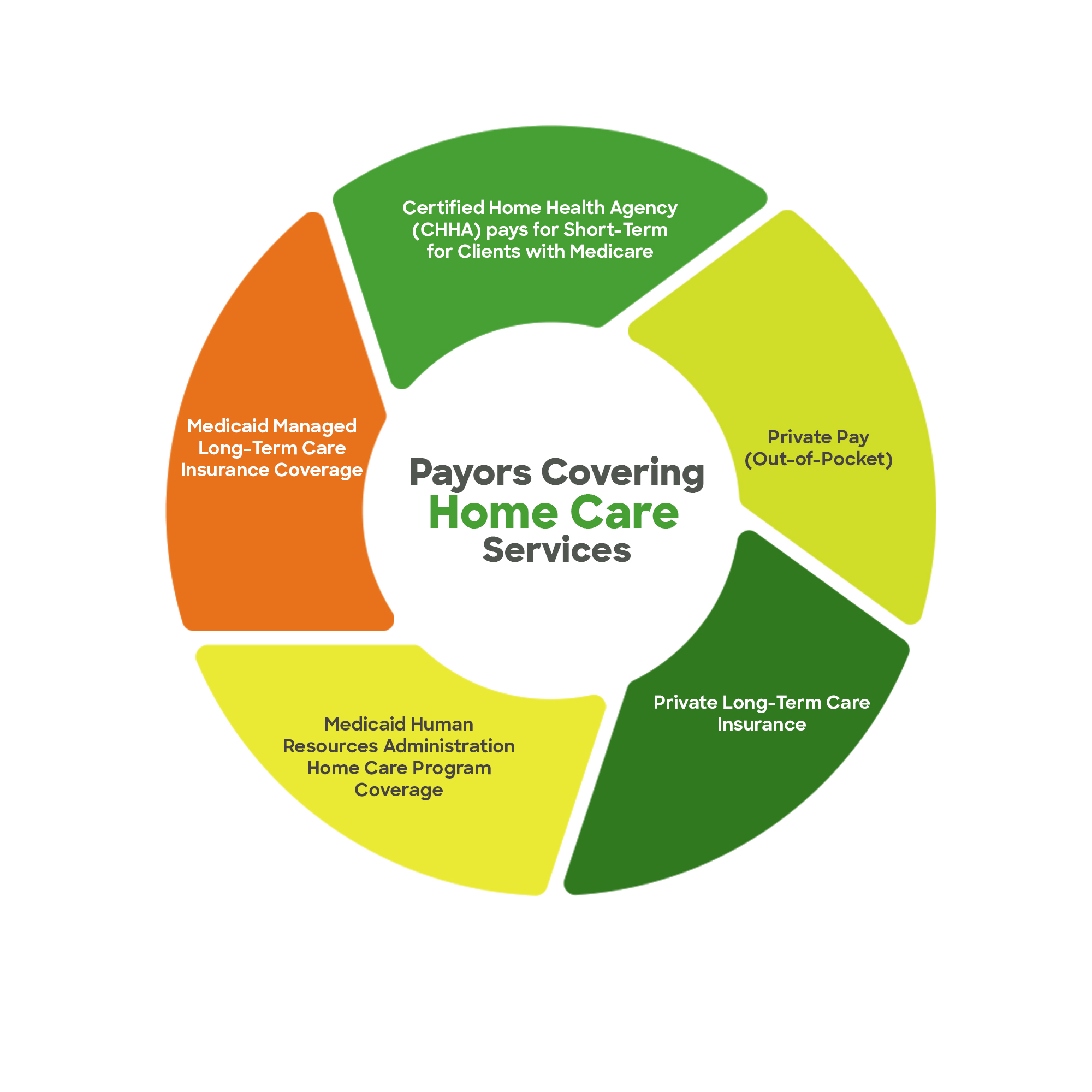 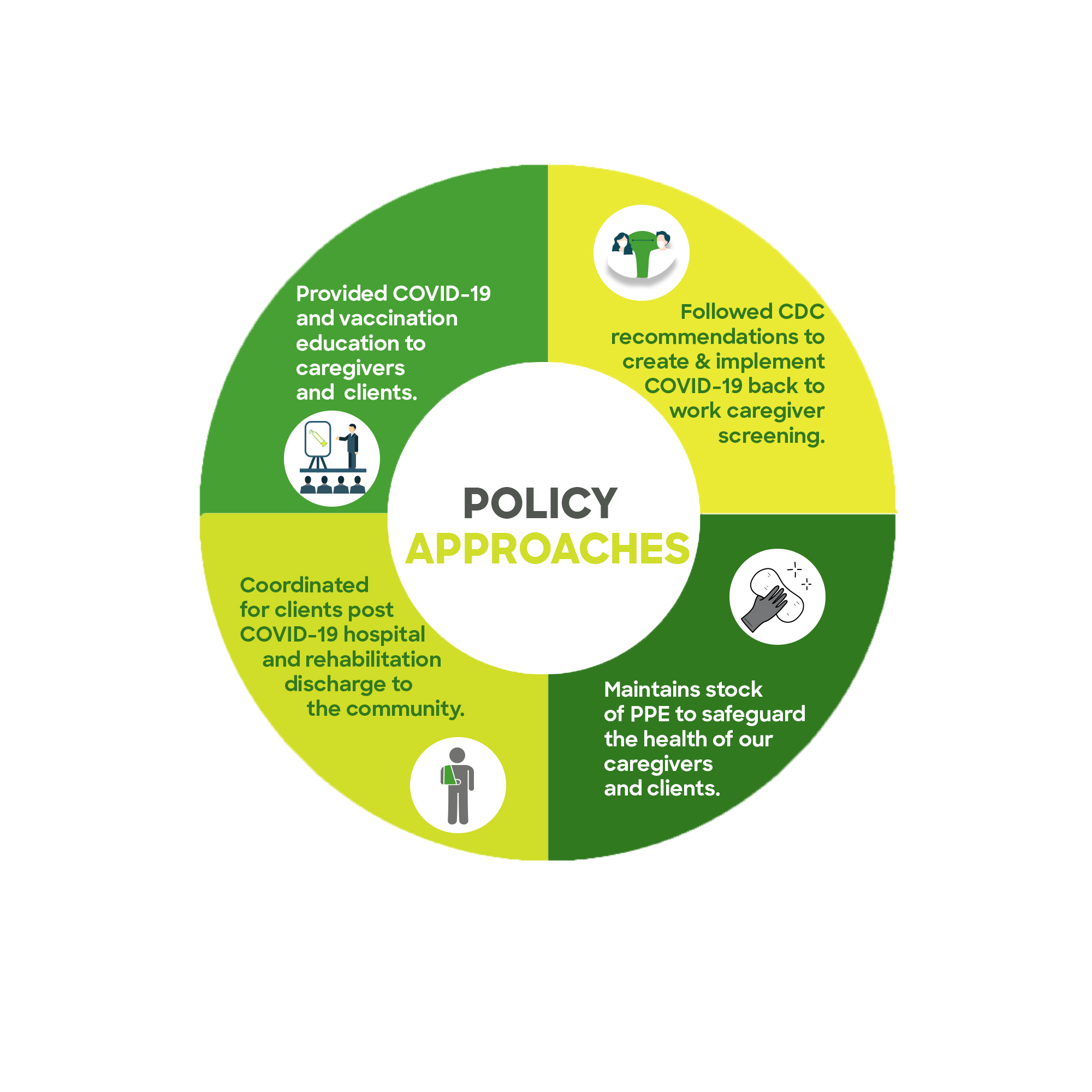 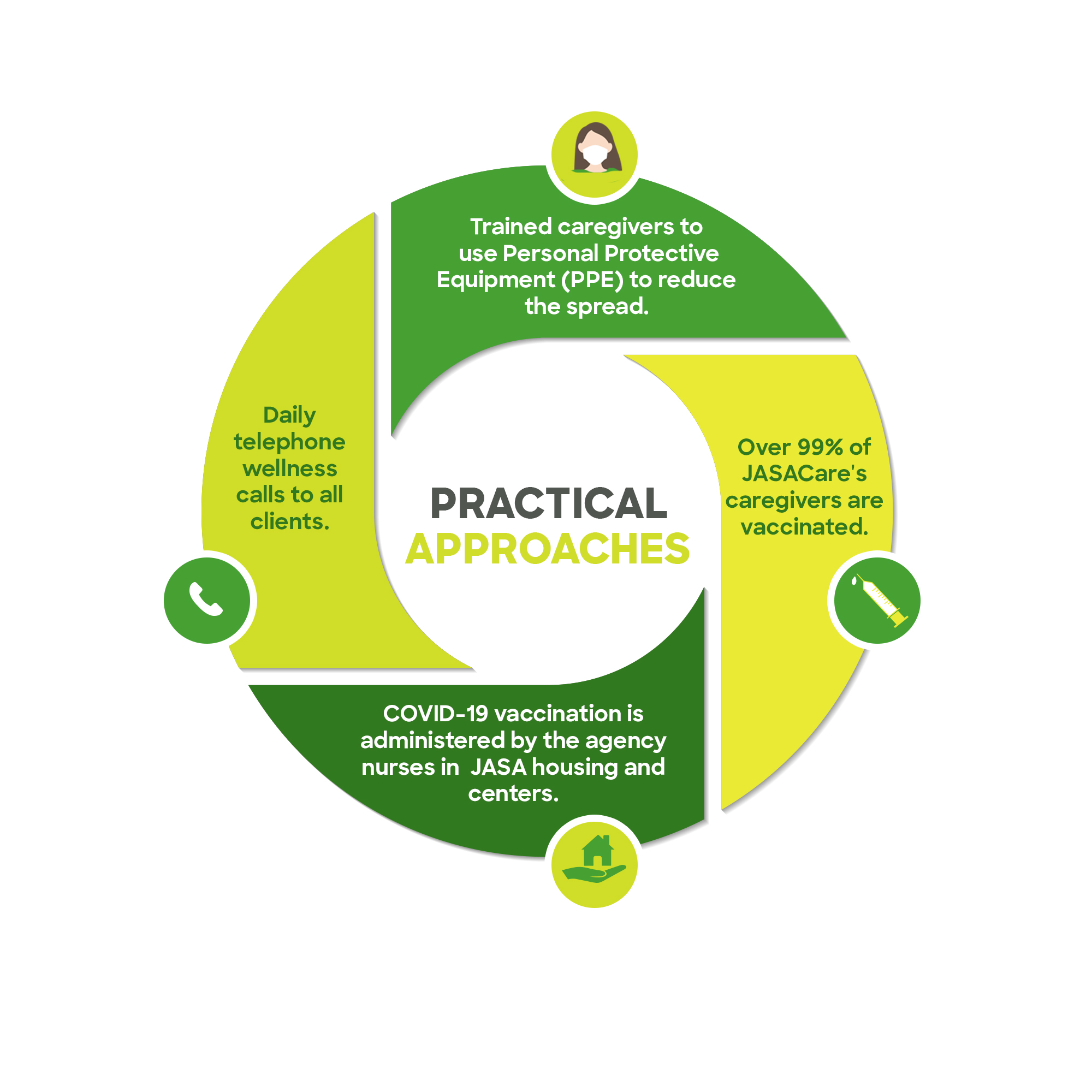 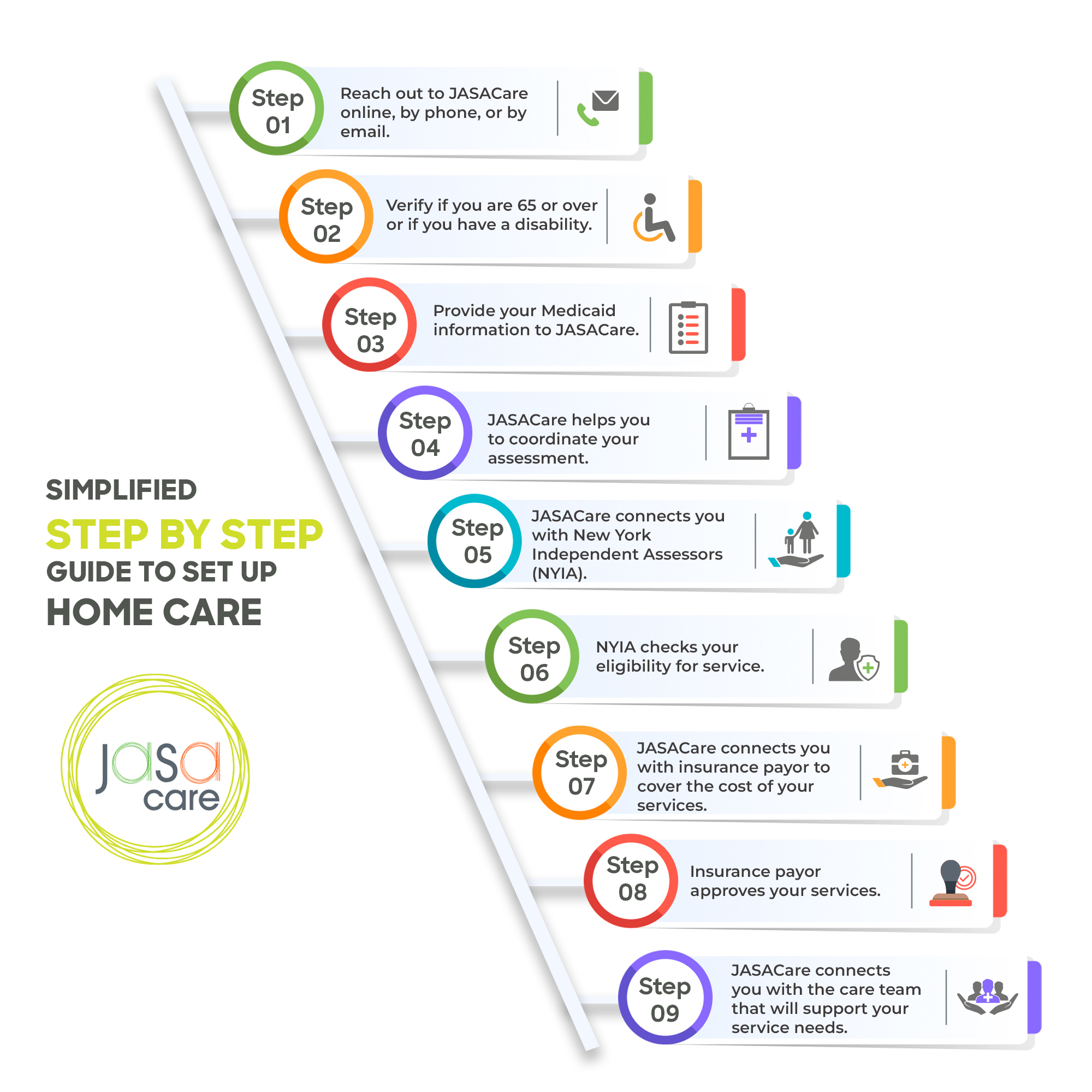 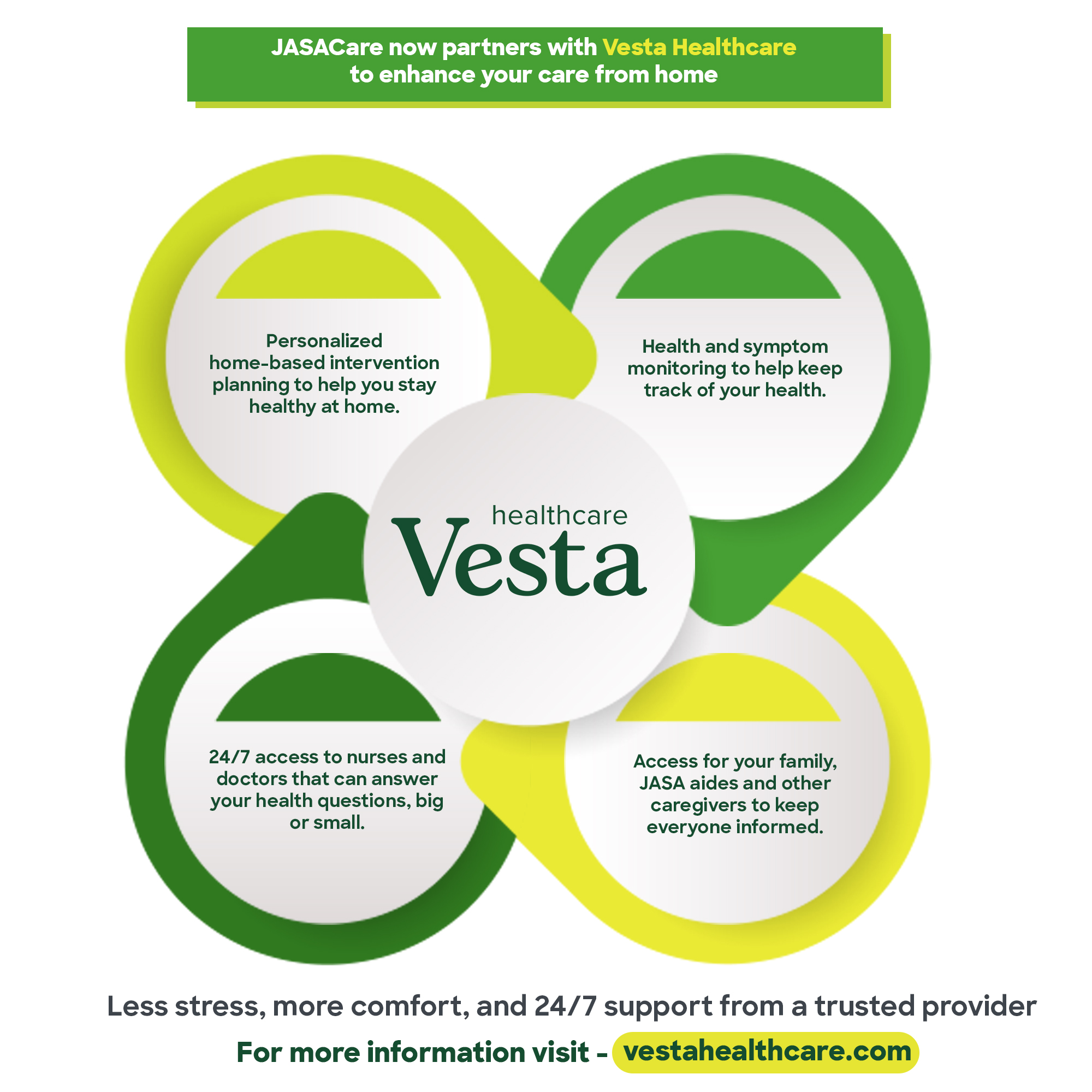 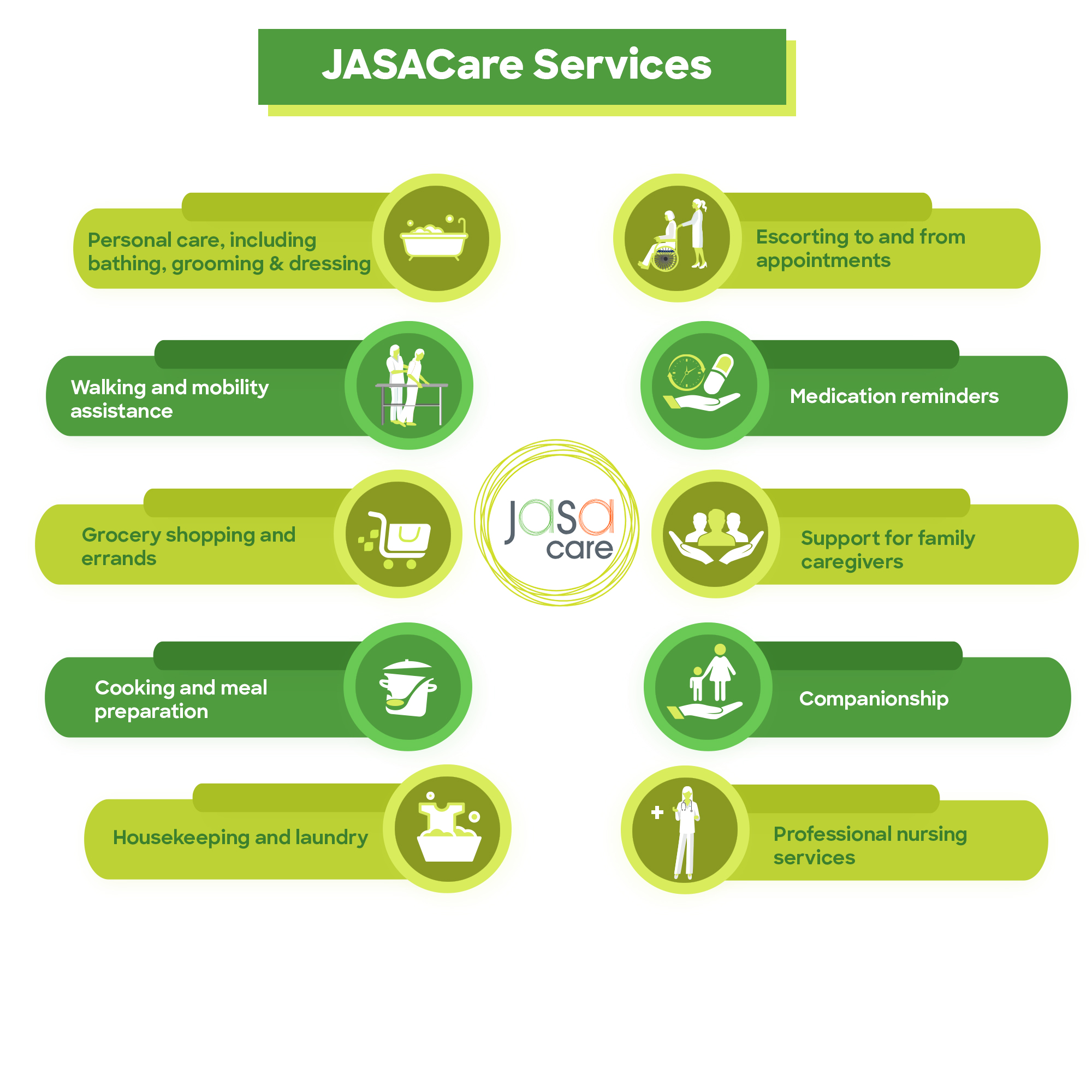 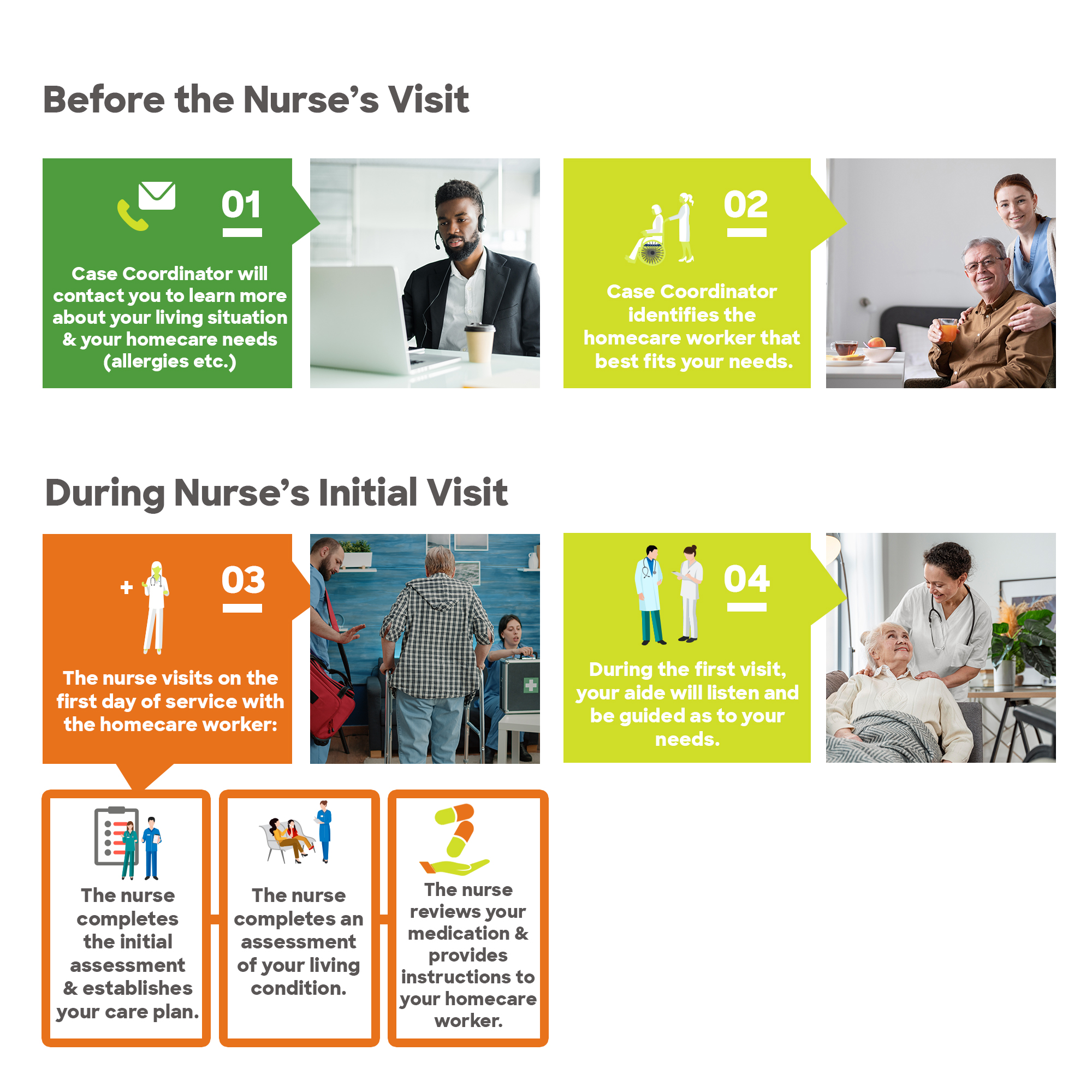 SUMMARY (LINK TO CONTENTS)Link to Articleshttps://anchorgroupnacorp.sharepoint.com/:w:/s/JASA/EdztrKb1gntFud3fm_LytDoBz5iKLbSUHcxpzDl4UAXRpg?e=Q7O34fSocial Media Content Link (actual contents)https://anchorgroupnacorp.sharepoint.com/:w:/s/JASA/EQSTdUv8D9ZMvA91RZyaH98BTTJnCJOpP8cgKH_wSasorw?e=JbjpSSHiring/ Employment LinkEMPLOYMENT FLYER.jpgLaunch with Us Link (video)https://anchorgroupnacorp.sharepoint.com/:v:/r/sites/JASA/Shared%20Documents/Digital%20%26%20Marketing/Social%20media%20posts/JasaCare%20Workforce/Launch%20with%20us%20Finished%20video.mp4?csf=1&web=1Caregiver Spotlight Storyboard link (video)https://anchorgroupnacorp.sharepoint.com/:v:/r/sites/JASA/Shared%20Documents/Digital%20%26%20Marketing/Social%20media%20posts/JasaCare%20Workforce/storyboard%20for%20caregiver%20spotlight%20new.mp4?csf=1&web=1